INTERNATIONAL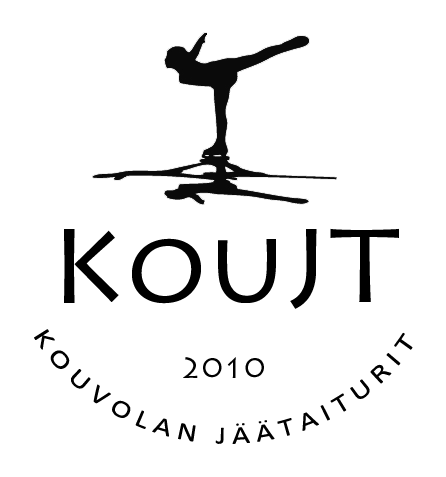 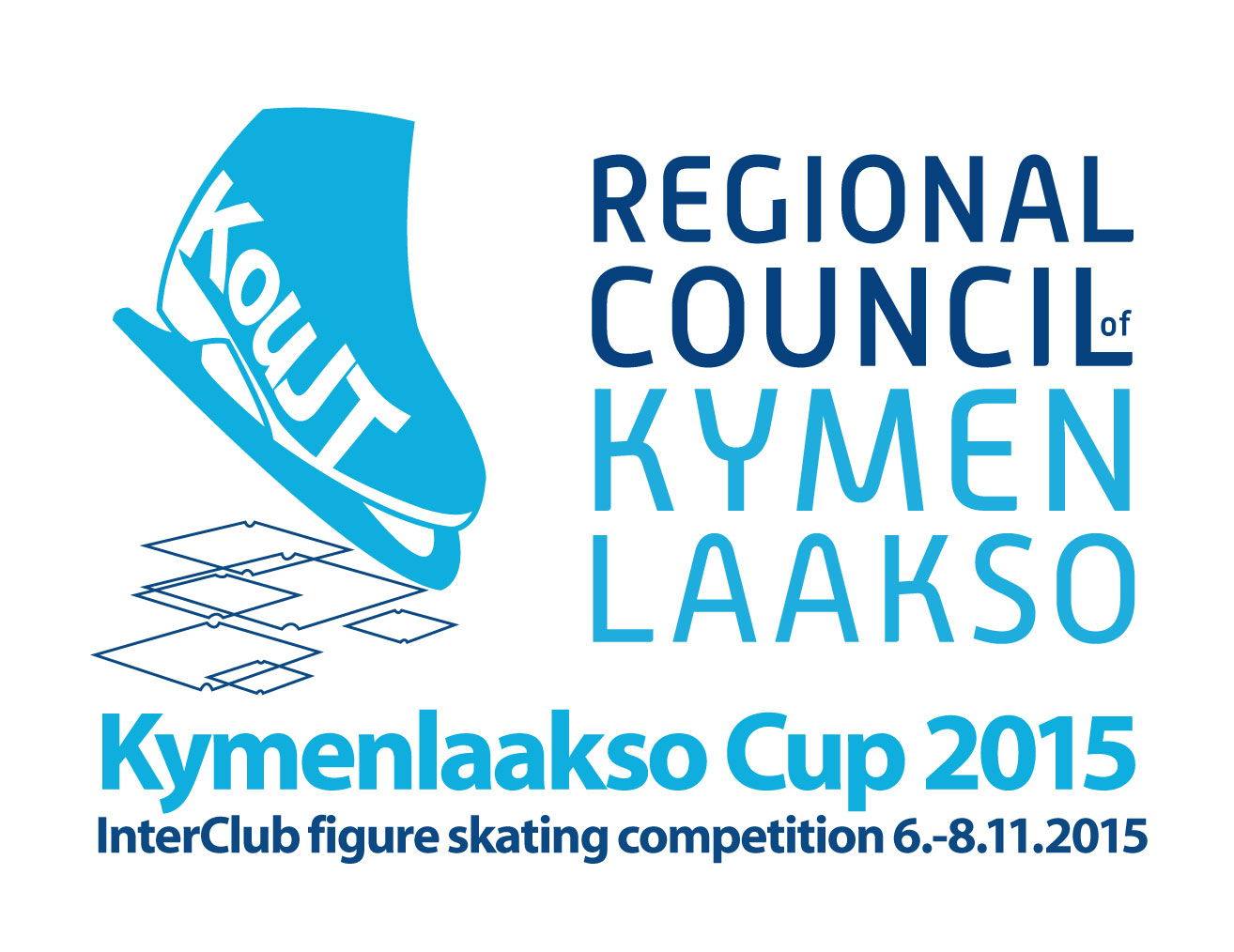 Figure SkatingCompetitionKouvola, FinlandPlanned Program Content, Single Skating, only FSDate, signature	     	Returned at the latest:	Sunday, October 18th 2015				kisat.koujt@gmail.comClub:	     Category: 	     Name of the competitor:	     Elements in order of skating – terminology according to ISU CommunicationsTimeElements FS12345678910111213